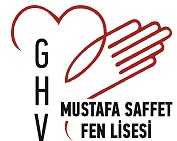 GÖNÜLLÜ HİZMET VAKFI MUSTAFA SAFFET FEN LİSESİ MÜDÜRLÜĞÜNEVelisi bulunduğum  ……………………… sınıfı ……………………………………………..………………….. isimli …………………. numaralı öğrenciniz, ………./………../……....... tarihinden itibaren  …………..  gün  bilgim dahilinde………………………………………………………………………………………………………………………………………………………………………………….. mazeretinden dolayı okula gelememiştirBu tarihlerde izinli sayılması hususunda gereğinin yapılasını arz ederim.  Veli Adı – Soyadı :         Tarih :  ………/………./……….        İmza :